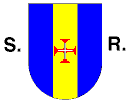 Região Autónoma da MadeiraGoverno RegionalSECRETARIA REGIONAL DA EDUCAÇÃO e RECURSOS HUMANOSESCOLA… / SERVIÇO TÉCNICO…Anexo 2.2Avaliação do desempenho do pessoal docenteInscrição como avaliador externoDecreto Regulamentar Regional n.º 26/2012/M, de 8 de outubro e Despacho n.º 12/2013, de 23 de janeiroEste formulário destina-se à recolha de dados para a constituição e ou atualização da Bolsa de Avaliadores Externos (BAE) e é de preenchimento obrigatório para todos os docentes de todos os grupos de recrutamento que reúnam cumulativamente os seguintes requisitos: a) estejam integrados na carreira docente, preferencialmente no 5.º escalão ou superior; b) sejam titulares de formação em avaliação do desempenho docente, supervisão pedagógica ou detenham experiência profissional em supervisão pedagógica no âmbito da formação de docentes e com a última avaliação do desempenho igual ou superior a Bom. ()Exmo(a). Senhor(a)Diretor, Presidente do Conselho Executivo, da Comissão Provisória, da Comissão Executiva Instaladora, Delegado escolar, Diretor Regional de EducaçãoNota: só serão considerados os pontos assinalados com  e com o respetivo documento comprovativo (certificado de habilitações, declaração da instituição ou registo biográfico).Nome completoData de nascimento N. º de identificação fiscalContacto telefónicoCorreio eletrónicoMoradaCódigo postalVínculoEscalãoGrupo de recrutamentoHabilitações académicasAno de conclusão Habilitações académicas Habilitações académicasInstituiçãoAno de conclusãoDoutoramentoDesignação do(s) curso(s):MestradoDesignação do(s) curso(s):Formação especializadaDesignação do(s) curso(s):Formação contínuaDesignação do(s) curso(s): Experiência no exercício de funções Experiência no exercício de funçõesInstituiçãoAnos de experiênciaOrientador de estágio clássicoOrientador de estágio do ramo educacionalOrientador de estágio do ramo integradoDelegado à profissionalização em exercícioOrientador em outra modalidade de formação de professoresObservaçõesEntrada nos serviços administrativosDespachoData de entrega:  	Rubrica: Valido as informações constantes deste formulário e anexo horário escolar do docente.Data: O Diretor / Presidente / Delegado escolar: 